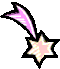 NEW Grading ScaleOur curriculum covers all the learning concepts required by the State of Michigan.  The subjects the students will be graded in are Reading, Writing, Math, Social Studies, and Science.   4 - EXCEEDS THE STANDARDIn addition to score 3, in-depth inferences and applications that go beyond what was taught“I know it even better than my teacher taught it.”  3 - MEETS THE STANDARDNo major errors or omissions regarding the information and/or processes (simple or complex) that were explicitly taught“I know it just the way the teacher taught it.”  2 - APPROACHING THE STANDARDNo major errors or omissions regarding the simpler details and processes but major errors or omissions regarding the more complex ideas and processes“I know some of the simpler stuff but I can’t do the harder parts.”  1 - AREA OF CONCERNWith some help, a partial understanding of the simpler details and processes and some of the more complex ideas and processes“With some help, I can do it.” 